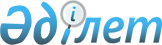 Об утверждении Правил представления сведений по юридическим лицам, осуществляющим сбор лома и отходов цветных и черных металлов, и физическим лицам, осуществляющим реализацию такого лома и отходов и их формыПриказ Министра по инвестициям и развитию Республики Казахстан от 4 октября 2018 года № 691. Зарегистрирован в Министерстве юстиции Республики Казахстан 25 октября 2018 года № 17605.
      В соответствии с подпунктом 2) пункта 6 статьи 26 Кодекса Республики Казахстан от 25 декабря 2017 года "О налогах и других обязательных платежах в бюджет (Налоговый кодекс)" ПРИКАЗЫВАЮ:
      1. Утвердить:
      1) Правила предоставления сведений по юридическим лицам, осуществляющим сбор лома и отходов цветных и черных металлов, и физическим лицам, осуществляющим реализацию такого лома и отходов, согласно приложению 1 к настоящему приказу;
      2) форму сведений по юридическим лицам, осуществляющим сбор лома и отходов цветных и черных металлов, и физическим лицам, осуществляющим реализацию такого лома и отходов, согласно приложению 2 к настоящему приказу.
      2. Комитету индустриального развития и промышленной безопасности Министерства по инвестициям и развитию Республики Казахстан в установленном законодательством порядке обеспечить:
      1) государственную регистрацию настоящего приказа в Министерстве юстиции Республики Казахстан;
      2) в течение десяти календарных дней со дня государственной регистрации настоящего приказа направление на казахском и русском языках в Республиканское государственное предприятие на праве хозяйственного ведения "Республиканский центр правовой информации" для официального опубликования и включения в Эталонный контрольный банк нормативных правовых актов Республики Казахстан;
      3) размещение настоящего приказа на интернет-ресурсе Министерства по инвестициям и развитию Республики Казахстан;
      4) в течение десяти рабочих дней после государственной регистрации настоящего приказа в Министерстве юстиции Республики Казахстан представление в Юридический департамент Министерства по инвестициям и развитию Республики Казахстан сведений об исполнении мероприятий, согласно подпунктам 1), 2) и 3) настоящего пункта.
      3. Контроль за исполнением настоящего приказа возложить на курирующего вице-министра по инвестициям и развитию Республики Казахстан.
      4. Настоящий приказ вводится в действие по истечении десяти календарных дней после дня его первого официального опубликования.
      "СОГЛАСОВАН"
Министр финансов
Республики Казахстан
_________ Смаилов А.А.
"__" __________2018 года Правила представления сведений по юридическим лицам, осуществляющим сбор лома и отходов цветных и черных металлов, и физическим лицам, осуществляющим реализацию такого лома и отходов Глава 1. Общие положения
      1. Настоящие Правила представления сведений по юридическим лицам, осуществляющим сбор лома и отходов цветных и черных металлов, и физическим лицам, осуществляющим реализацию такого лома и отходов (далее – Правила) разработаны в соответствии с подпунктом 2) пункта 6 статьи 26 Кодекса Республики Казахстан от 25 декабря 2017 года "О налогах и других обязательных платежах в бюджет" (Налоговый кодекс) и в целях обмена сведений между Министерством по инвестициям и развитию Республики Казахстан (далее – Министерство) и Комитетом государственных доходов Министерства финансов Республики Казахстан (далее – Комитет)  по юридическим лицам, осуществляющим сбор лома и отходов цветных  и черных металлов, и физическим лицам, осуществляющим реализацию такого лома и отходов (далее – сведения). Глава 2. Порядок представления сведений по юридическим лицам, осуществляющим сбор лома и отходов цветных и черных металлов, и физическим лицам, осуществляющим реализацию такого лома и отходов
      2. Министерство ежегодно не позднее 31 марта года, следующего за отчетным, представляет в Комитет сведения по форме, согласно приложению 2 к настоящему Приказу.
      3. Комитет в течение пяти рабочих дней со дня получения от Министерства сведений направляет их в территориальные органы государственных доходов по месту нахождения юридических лиц, осуществляющих сбор лома и отходов цветных и черных металлов, и физических лиц, осуществляющих реализацию такого лома и отходов.
      4. Территориальные органы государственных доходов по полученным от Комитета сведениям принимают меры по исполнению юридическими и физическими лицами налоговых обязательств, предусмотренных Кодексом Республики Казахстан от 25 декабря 2017 года "О налогах и других обязательных платежах в бюджет". Сведения по юридическим лицам, осуществляющим сбор лома и отходов цветных и черных металлов, и физическим лицам, осуществляющим реализацию такого лома и отходов
      Пояснение по заполнению указанной формы приведено согласно приложению к настоящей форме. Пояснение по заполнению формы "Сведения по юридическим лицам, осуществляющим сбор лома и отходов цветных и черных металлов, и физическим лицам, осуществляющим реализацию такого лома и отходов"
      Форма "Сведения по юридическим лицам, осуществляющим сбор лома 
      и отходов цветных и черных металлов, и физическим лицам, осуществляющим реализацию такого лома и отходов" заполняется следующим образом:
      в графе 1 "№ пп" указывается номер по порядку. Последующая информация не должна прерывать нумерацию по порядку;
      в графе 2 "Наименование юридического лица" указывается наименование юридического лица, осуществляющего сбор лома и отходов цветных и черных металлов;
      в графе 3 "Бизнес идентификационный номер" указывается бизнес идентификационный номер юридического лица, осуществляющего сбор лома и отходов цветных и черных металлов;
      в графе 4 "Фактическое место нахождения" указывается адрес фактического места нахождения юридического лица, осуществляющего сбор лома и отходов цветных и черных металлов;
      в графе 5 "Фамилия, имя, отчество (при наличии) физического лица" указывается Фамилия, имя, отчество физического лица, осуществляющего реализацию лома и отходов цветных и черных металлов;
       в графе 6 "Индивидуальный идентификационный номер" указывается индивидуальный идентификационный номер физического лица, осуществляющего реализацию лома и отходов цветных и черных металлов;
      в графе 7 "Вес реализуемого лома" указывается вес реализуемого лома  и отходов цветных и черных металлов;
      в графе 8 "Цена за тонну" указывается цена за тонну реализуемого лома  и отходов цветных и черных металлов;
      в графе 9 "Сумма" указывается сумма реализуемого лома и отходов цветных и черных металлов (в тенге), рассчитываемая как произведение  граф 7 и 8;
      в графе 10 "Иные сведения" указываются иные сведения.
					© 2012. РГП на ПХВ «Институт законодательства и правовой информации Республики Казахстан» Министерства юстиции Республики Казахстан
				
      Министр по инвестициям и развитию
Республики Казахстан 

Ж. Қасымбек
Приложение 1
к приказу Министра
по инвестициям и развитию
Республики Казахстан
от 4 октября 2018 года № 691Приложение 2
к приказу Министра
по инвестициям и развитию
Республики Казахстан
от 4 октября 2018 года № 691Форма
№ пп
Наименование юридического лица
Бизнес идентификационный номер
Фактическое место нахождения
Фамилия, имя, отчество (при наличии) физического лица
Индивидуальный идентификационный номер
Вес реализуемого лома
Цена за тонну
Сумма
Иные сведения
1
2
3
4
5
6
7
8
9
10Приложение
к форме Сведений по
юридическим лицам,
осуществляющим сбор лома и
отходов цветных и черных
металлов, и физическим лицам,
осуществляющим реализацию
такого лома и отходов